ტენდერი საინკასაციო ჟილეტების შესყიდვაზეტენდერის აღწერილობა: სს „საქართველოს ბანკი“ აცხადებს ტენდერს საინკასაციო ჟილეტების შესყიდვაზე, რომელშიც ბანკის მიერ მოხდება დამცავი ჯავშნირებული ფილების მოთავსება.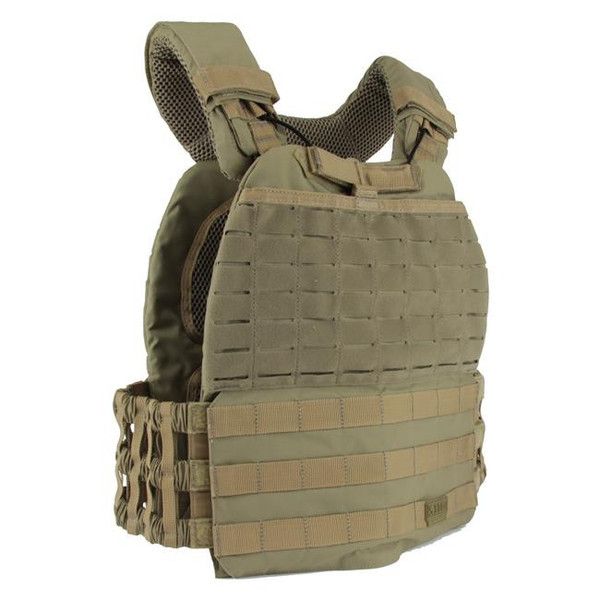 დამატებითი მოთხოვნები:საინკასაციო ჟილეტი უნდა იყოს თავსებადი შემდეგი პარამეტრების მქონე ჯავშნირებული ფილებისთვის: სიგანე 25 სმ, სიმაღლე 30 სმ, სისქე 2 სმ, წონა 2,6 კგ;თითო საინკასაციო ჟილეტში უნდა თავსდებოდეს ორი ფილა: წინა და უკანა მხარეს;საინკასაციო ჟილეტის ზომა უნდა იყოს რეგულირებადი, რომელიც მოერგება შემდეგ ზომებს: S-XLსაქონლის მიწოდება უნდა განხორციელდეს ცენტრალიზებულად, დამკვეთის მიერ მოთხოვნილ მისამართზე: ქ. თბილისი, ურეკის ქ. #2; ცხრილში ფასები უნდა მიეთითოს ეროვნულ ვალუტაში - ლარი;შემოთავაზებული სატენდერო წინადადების ფასი წარმოდგენილი უნდა იყოს საქართველოს კანონმდებლობით დადგენილი ყველა გადასახადის ჩათვლით, ასევე ტრანსპორტირებისა და სხვა ხარჯებს.ტენდერში მონაწილეობის პირობები:პრეტენდენტის მიერ ასატვირთი ყველა დოკუმენტი და ინფორმაცია დამოწმებული უნდა იყოს უფლებამოსილი პირის ხელმოწერითა და ბეჭდით;გამარჯვებულ პრეტენდენტთან გაფორმდება ერთჯერადი ნასყიდობის ხელშეკრულება.ტენდერი ტარდება 3 ეტაპიანი ვაჭრობის პრინციპით. ვაჭრობა გაიმართება შესასყიდი რაოდენობის ჯამურ თანხაზე, ბიჯის ოდენობა განისაზღვრება 500 (ხუთასი) ლარის ოდენობით;გამარჯვებული კომპანია შეირჩევა შემდეგი კრიტერიუმების მიხედვით: ფასი და მოწოდების ვადა;ბანკის მოთხოვნის შემთხვევაში პრეტენდენტი ვალდებულია წარმოადგინოს დამატებითი დოკუმენტაცია.პრეტენდენტი ტენდერით გათვალისწინებული საქონელი შემოგვთავაზოს სრულად.პრეტენდენტი ვალდებულია ბანკის მოთხოვნის შემთხვევაში წარმოადგინოს შესასყიდი საქონლის ნიმუში;ბანკი იტოვებს უფლებას, ნებისმიერ დროს შეწყვიტოს ან გადაავადოს ტენდერი.წარმოსადგენი დოკუმენტაცია:თანდართული ფაილი სრულად შევსებული სახით, დასკანერებული PDF ფორმატში;შემოთავაზებული საქონლის ფოტოსურათი;ამონაწერი სამეწარმეო რეესტრიდან;ტენდერის ვადა განისაზღვრება 2020-ის 17 იანვრის 17:00 საათამდე.დამატებითი ინფორმაცია შეგიძლიათ მიიღოთ შემდეგი საკონტაქტო პირისაგან:კონსტანტინე მეტრეველიტელ.: (+995 32) 2 444 444 (7810)მობ.:(+995 595) 03 64 84ელ-ფოსტა: ko.metreveli@bog.ge დასახელებარა-ბაზომაფერიერთ. ფასი(ლარი, დღგ-ს ჩათვლით)ჯამური ფასი(ლარი, დღგ-ს ჩათვლით)მოწოდების ვადა(კლ. დღე)საინკასაციო ჟილეტი50 ცალიS-XL(ფოტოზე მოცემული)